Советы родителям.Важно, безусловно принимать ребёнка – это значит любить его не за то, что он красивый, умный и т.д., а просто так – просто за то, что он есть! Эта любовь питает его эмоционально, помогая развиваться. Оценивайте поступок, не перенося оценку на личность.Прежде чем вы вступите в конфликт, подумайте над тем, какой результат от этого вы хотите получить.Признавайте и прислушивайтесь не только к своим интересам, но и к интересам другого человека.Будьте открыты, делитесь своими чувствами и выслушивайте чувства ребенка.Услышьте доводы своего оппонента.Не унижайте и не оскорбляйте своего ребенка.Будьте справедливы и честны со своим ребенком.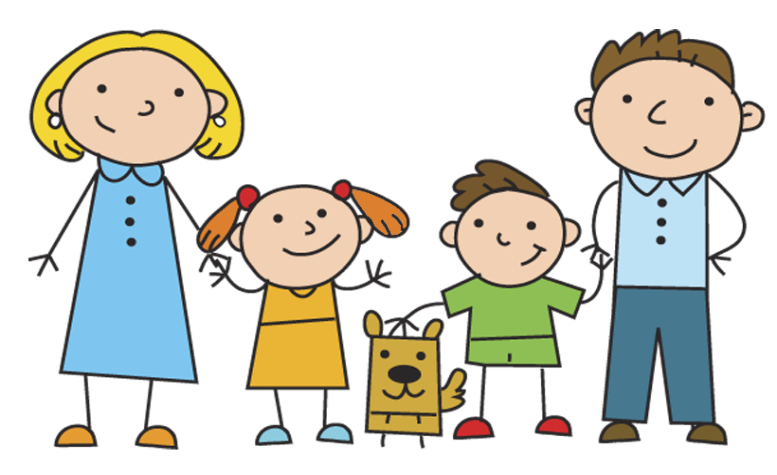 12 советов родителям для построения доверительных отношений с детьмиДоверие —залог здоровых семейных отношений и верный способ преодолеть все трудности и конфликты.1. Ребенок должен Вам доверять, а Вы ему. Для этого нужно поддерживать его.2. Оставайтесь на связи. Важно быть рядом и идти на контакт. Совместный досуг и разговоры «ни о чем» тут важны как никогда.3. Проявляйте интерес. Будьте внимательны к ребенку, открыты, безоценочны и всегда будьте готовы его выслушать.4. Посмотрите на ситуацию с разных сторон, выберите формат взаимодействия с ребенком.5. Просите прощения, если ошиблись. Искренние извинения — лучший способ восстановить отношения после утраты доверия.6. Примите их самостоятельность. Все дети со временем стараются быть более независимыми. Время от времени это будет вас разочаровывать, и в таких случаях важно проговаривать это, вместе делая выводы на будущее.7. Дайте детям личное пространство. Для ребенка крайне важно иметь право на личную жизнь: замок на дверь комнаты, личное время. Избежать конфликтов помогут четко обозначенные, оговоренные и всеми одобренные границы.8. Не критикуйте ребенка. Предоставляйте им свободу действий, когда они пытаются освоить новые навыки, даже если это означает, что они допустят несколько ошибок. Старайтесь не навешивать ярлыки и не давать нелестных характеристик. Обсуждайте не личность ребенка, а его поступки.9. Проявляйте сочувствие. Когда родители сочувствуют своим детям и помогают справиться с негативными чувствами, такими как гнев, печаль и страх, они создают взаимное доверие и привязанность. Уступчивость, послушание и ответственность рождаются из чувства любви и связи, которую дети ощущают со своими семьями.10. Будьте честны. Прежде чем что-то сказать, удостоверьтесь, что вы верно понимаете своего ребенка. Говорите о своих чувствах.11. Подарите детям ощущение безопасности. Привязанность, эмоциональная близость, открытость и рождают это ощущение.12.  Обнимайте детей. Прикосновение само по себе исцеляет. Дети, которых обнимают и ласкают, растут более здоровыми и спокойными, чем те, кто лишен прикосновений.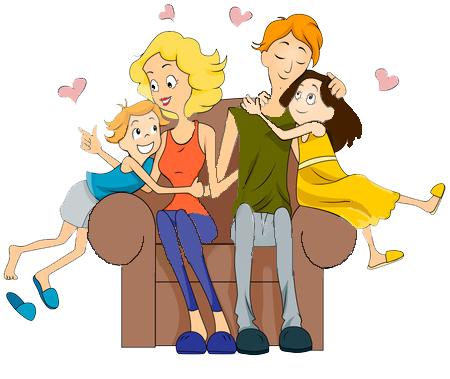 Рекомендации для родителей детей, оказавшихся в трудных
жизненных ситуациях
1. Формируйте у детей позитивные жизненные устремления и цели.2. Создайте ребёнку все условия для комфортного существования,эмоционального благополучия.3 . Помогайте формированию у детей волевого контроля и способности к самообладанию.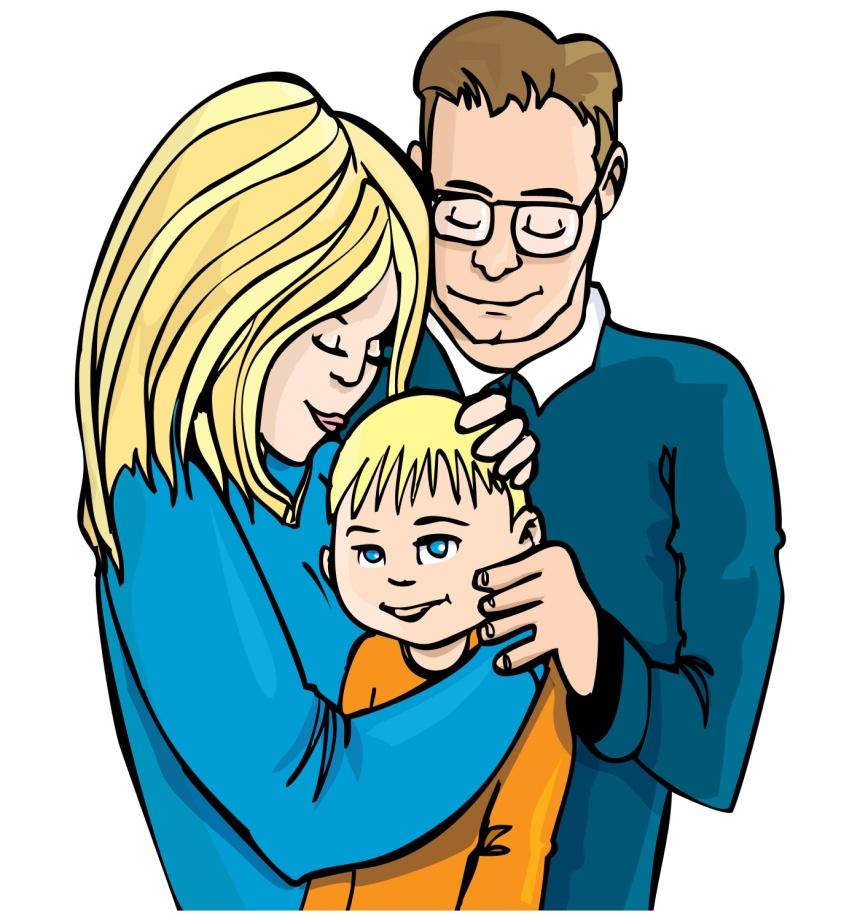 4. Оказывайте посильную помощь в преодолении трудностей в обучении ребёнка.5. Придайте уверенность ребенку, объясните ему, что вместе вы обязательно справитесь со всеми затруднениями.6. Внимательно отнеситесь ко всему, даже самым незначительным обидам и жалобам ребенка, не пренебрегайте ничем из всего сказанного им. Попытайтесь убедить его раскрыть свои чувства,поделиться накопившимися проблемами, способствуйте улучшению взаимоотношений с учителями, сверстниками.7. Обучайте адекватным способам поведения в трудных ситуациях.8. Обеспечивайте ребёнку ощущение безопасности, защищённости. В состоянии душевного кризиса любому из нас, прежде всего, необходим кто-нибудь, кто готов нас выслушать.9. При взаимодействии с детьми не впадайте в гнев, старайтесь не испытывать обиду, негодование. Такое прямое противостояние между ребёнком и взрослым ведёт к усилению непонимания.10. Составьте собственные правила для определения своей позиции, тактики и стратегии взаимодействия. Любое взаимодействие следует начинать с себя, особенно если оно связано со стремлением изменить другого человека. Необходимо потратить немало времени и сил на установление доверительного контакта с ребёнком.11. Самое главное, чтобы ребенок знал, что жизнь прекрасна и родители его очень любят!